Aktualitātēm aicinām sekot līdzi www.dobele.lv un www.facebook.com/veseligidobelesnovada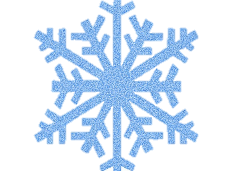 Jautājumu gadījumā aicinām rakstīt projekta koordinatorei Sindijai Zutei uz e-pastu: sindija.zute@dobele.lvVisi pasākumi ir bezmaksas. Aktivitātes norit Eiropas Savienības fonda projekta „Veselības veicināšanas un slimību profilakses pakalpojumu pieejamības uzlabošana Dobeles novada iedzīvotājiem” (Nr. 9.2.4.2/16/I/047) ietvaros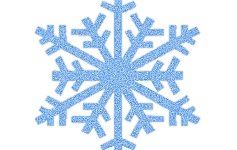 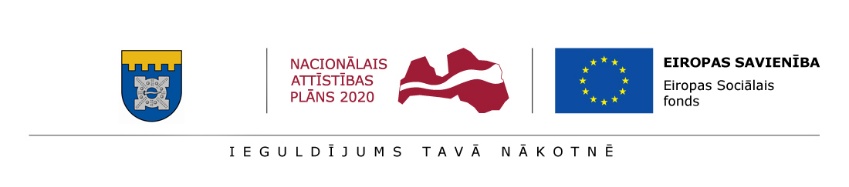 Dobeles novada Veselības veicināšanas un slimību profilakses pasākumiDecembra ziņu lapa (2018)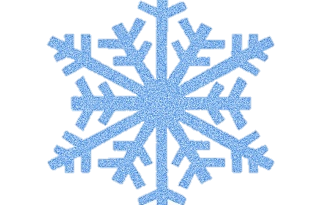 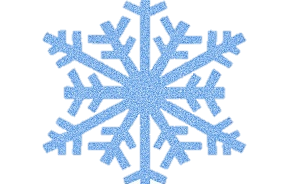 Dobeles novada Veselības veicināšanas un slimību profilakses pasākumiDecembra ziņu lapa (2018)Bezmaksas izglītojošas lekcijas06.12. plkst. 17.00 "Emociju vadīšana – kā emocijas ietekmē cilvēku ikdienu - I daļa”13.12. plkst. 17.00 “Emociju vadīšana – kā emocijas ietekmē cilvēku ikdienu - II daļa”.Dobeles Jaunatnes iniciatīvu un veselības centrā, Brīvības ielā 23, DobelēLekcijas vada psiholoģe Svetlana Paramonova.Bezmaksas izglītojošs seminārs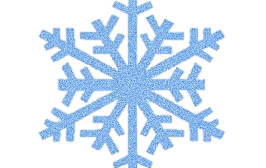 07.12. plkst. 9.00Uz garīgās veselības veicināšanu vērsts praktisks seminārs ,,Mobings”Dobeles Jaunatnes iniciatīvu un veselības centrs, Brīvības iela 23, DobelēPiedalās reģistrētie dalībnieki.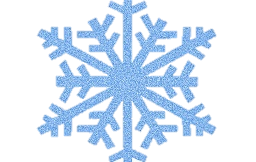 Bezmaksas vingrošanas grupu nodarbības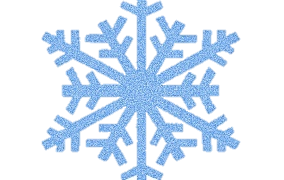 03.12., 10.12. plkst. 19.00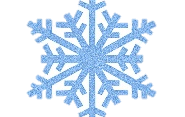 "Liepziedi", Biksti, Bikstu pagasts, Dobeles novads04.12. un 11.12. plkst. 12.00;07.12. un 14.12. plkst. 17.30;05.12., 12.12., 17.12. un 18.12. plkst. 18.30Zaļā iela 10, Dobele 2.stāvāNodarbības vada vingrošanas speciāliste Iveta KalniņaInteresentiem dalību nodarbībās nepieciešams pieteikt, 
zvanot pa tālruni 26266543 (Iveta Kalniņa)